Preso atto che a seguito delle intervenute dimissioni di n. 9 (nove) Consiglieri eletti del Comitato Regionale Lombardia, il Consiglio Direttivo della Lega Nazionale Dilettanti, in applicazione dell’articolo 14, n.7 del Regolamento della L.N.D., ha nominato un Reggente come da Comunicato Ufficiale n. 155 del 10 dicembre 2020;Tenuto conto che, il breve tempo che intercorre tra la nomina del Reggente e la data di possibile convocazione dell’Assemblea Elettiva del C.R. Lombardia non consente, allo stato, per motivi di opportunità, di indire un’Assemblea per l’elezione di tutte le cariche previste dalle vigenti disposizioni;Verificato che il Consiglio Direttivo del C.R. Lombardia in carica aveva individuato il 9 gennaio 2021 come possibile data per lo svolgimento dell’Assemblea Elettiva;Considerato che, anche a seguito di confronto con i propri consulenti, il C.R. Lombardia, rispetto a quanto valutato in precedenza, ritiene che lo svolgimento dell’Assemblea Elettiva “da remoto” non garantisca ai soggetti votanti di esercitare il proprio diritto di voto in modalità ritenute idonee a salvaguardare la segretezza del voto e dello scrutinio, la contemporaneità dello stesso, la riconducibilità del voto al soggetto effettivamente avente diritto, il diritto del votante di verificare la perfetta rispondenza del voto acquisito in via telematica rispetto alla preferenza indicata all’atto della votazione, nonché il corretto funzionamento della rete, anche in considerazione dell’alto numero dei soggetti collegati contemporaneamente;Considerato, altresì, che in caso di presentazione di ricorsi non sarebbe possibile la verifica della votazione;Valutata l’esigenza di celebrare l’Assemblea Elettiva del C.R. Lombardia in una modalità che garantisca la presenza fisica dei votanti e dei componenti degli Organi deputati a svolgere le operazioni di voto e che, contestualmente, sia osservante nelle disposizioni normative in materia di contenimento e gestione dell'emergenza epidemiologica da COVID-19;Considerato il numero elevato dei soggetti legittimati a prendere parte all’Assemblea Elettiva del C.R. Lombardia ( più di n. 1.400 persone) e l’elevata difficoltà da parte del Comitato Regionale di reperire in tempo utile  dei locali che siano idonei  a garantire la partecipazione al consesso assembleare di tutti i tesserati che ne abbiano diritto, nel pieno rispetto delle disposizioni normative in materia di contenimento e gestione dell'emergenza epidemiologica da COVID-19, limitando al massimo le possibilità di assembramento e contagio, in virtù anche del fatto che molti tra i possibili partecipanti appartengono ad una fascia di età considerata particolarmente a rischio;Tenuto conto, altresì, che in previsione dell’Assemblea Federale, già convocata dal Presidente della F.I.G.C. per il 22 febbraio 2021 (Comunicato Ufficiale n. 122/A del 3 dicembre 2020) è necessario garantire l’elezione dei Delegati Assembleari, Effettivi e Supplenti, in rappresentanza delle Società del C.R. Lombardia, nonché procedere alle designazioni, come previsto, in relazione alle cariche nell’ambito della Lega Nazionale Dilettanti;Riservata sin da ora la convocazione, entro il termine previsto dal richiamato articolo 14, n. 7 del Regolamento della L.N.D., e  comunque nel più breve tempo possibile, per la elezione del Presidente del Comitato, dei Componenti del Consiglio Direttivo del Comitato, dei Componenti Effettivi e Supplenti del Collegio Revisori dei Conti del Comitato, del Responsabile Regionale Calcio a Cinque e del Responsabile Regionale Calcio Femminile del Comitato, in modalità che garantiscano contemporaneamente la presenza dei soggetti partecipanti, la massima tutela della loro salute ed il rispetto delle disposizioni normative in materia di contenimento e gestione dell'emergenza epidemiologica da COVID-19 e che evitino la formazione di eventuali assembramenti in considerazione del fatto che le procedure assembleari dureranno molte ore.Tanto premesso, il Reggente convoca l’ ASSEMBLEA ORDINARIA ELETTIVA(quadriennio 2021/2024)presso il Palazzetto dello Sport di Treviglio – PalaFacchetti (BG)Via del Bosco, sncper il giorno Sabato 9 Gennaio 2021alle ore 9.00 in prima convocazione ed alle ore 10.00 in seconda convocazione per l’esame, la discussione e le decisioni in merito agli argomenti contenuti nel seguenteORDINE DEL GIORNOVerifica poteri;Costituzione dell’Ufficio di Presidenza dell’Assemblea;Elezione di n. 8 Delegati Assembleari Effettivi e n. 5 Delegati Assembleari Supplenti; Designazione del candidato alla carica di Presidente della Lega Nazionale Dilettanti;Designazione del candidato alla carica di Vice Presidente Vicario della Lega Nazionale Dilettanti;Designazione di un candidato alla carica di Vice Presidente della Lega Nazionale Dilettanti, sulla base dell’area territoriale di appartenenza;Designazione di un candidato alla carica di Consigliere Federale, sulla base dell’area territoriale di appartenenza;Designazione dei candidati alla carica di Consigliere Federale Nazionale; Designazione dei candidati alla carica di componenti il Collegio dei Revisori dei Conti della L.N.D.;Designazione dei candidati alla carica di Delegato Assembleare Effettivo e Supplente in rappresentanza dell’attività giovanile e scolastica, sulla base dell’area territoriale di appartenenza. Varie ed eventuali.L’Assemblea sarà regolata dalle norme regolamentari vigenti alla data di svolgimento della stessa.Le operazioni di verifica dei poteri e di scrutinio saranno svolte dal Tribunale Federale a livello territoriale del C.R.L., riunito in apposito Collegio di Garanzia Elettorale, presso il Palazzetto dello Sport PalaFacchetti di Treviglio (BG). La verifica dei poteri sarà effettuata presso la sede dell’Assemblea, come sopra indicata, a partire dalle ore 8.00 del 9 gennaio 2021.Il presente Comunicato Ufficiale costituisce formale convocazione per le Società aventi diritto, ai sensi delle vigenti norme regolamentari.Termine ultimo per la presentazione delle candidature alla carica di Delegato Assembleare del C.R.L.L’art 9 delle “Norme procedurali per le Assemblee della L.N.D.” stabilisce, fra l’altro, che “Le candidature devono essere presentate presso la Segreteria della Lega, dei Comitati o della Divisione Calcio a Cinque cui si riferiscono, corredate dalle designazioni previste all’articolo 8, del presente Regolamento, ed eventualmente anche da una sintetica relazione programmatica, da depositarsi almeno 5 giorni prima della data fissata per la relativa Assemblea elettiva ordinaria. Tale termine per il deposito delle candidature è ridotto a 2 giorni in caso di Assemblea elettiva straordinaria. Qualora il termine ultimo per la presentazione delle candidature alle cariche elettive dovesse cadere in una giornata festiva, dovrà essere garantita l’apertura dei relativi uffici negli orari preventivamente determinati con pubblicazione su Comunicato Ufficiale. “Poiché l’Assemblea elettiva di questo Comitato Regionale avrà luogo sabato 9 gennaio 2021, il termine ultimo per la presentazione delle candidature verrà a scadere lunedì 4 gennaio 2021- orari ufficio (9.30 – 15,30)Poiché gli uffici del C.R.L. sono chiusi al pubblico sino al 16 gennaio 2020, le candidature potranno essere presentate previo appuntamento (telefonico 02/21722201) anche nei giorni 21, 22, 23, 28, 29 e 30 dicembre 2020, nonché inviate a mezzo P.E.C. al seguente indirizzo P.E.C. del C.R. Lombardia: crllnd@pec.comitatoregionalelombardia.it  Allegati:Comunicato Ufficiale 153 L.N.D. riportante le Norme Procedurali per le Assemblee della L.N.D.;Modulo Designazioni per la carica di Delegato Assembleare L.N.D.;Modulo Designazioni per la carica di Delegato Assembleare in rappresentanza dell’Attività Giovanile e Scolastica, sulla base dell’Area territoriale di appartenenza (Area Nord);Modulo Candidatura per la carica di Delegato Assembleare L.N.D.;Modulo Candidatura per la carica di Delegato Assembleare in rappresentanza dell’Attività Giovanile e Scolastica, sulla base dell’Area territoriale di appartenenza (Area Nord);Si precisa che la modulistica allegata al presente Comunicato Ufficiale costituirà l’unica modulistica ammessa.  I moduli di Delega di rappresentanza intra-societaria e di Delega di rappresentanza tra Società saranno inviati alle Società stesse dalla Segreteria del C.R.L. a mezzo posta elettronica.Le modalità di accesso al Palazzetto dello Sport di Treviglio saranno rese note con successive comunicazioniLaddove a seguito di eventuali provvedimenti del Governo o dell’Autorità sanitaria si rendesse necessario svolgere l’Assemblea presso altra sede o con modalità diversa, la relativa comunicazione di tale eventuale variazione sarà fornita tempestivamente alle Società eventi diritto.Pubblicato in Milano il 18 Dicembre 2020IL SEGRETARIO									IL REGGENTEMaria Cassetti						                                 Dott. Antonello Cattelan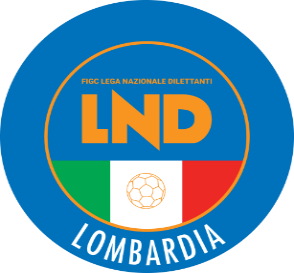 COMITATO REGIONALE LOMBARDIAVia RICCARDO PITTERI n° 95/2 20134 MILANO   Tel. 02.21722.899Sito Internet: lombardia.lnd.it   crllnd@pec.comitatoregionalelombardia.itCanale Telegram @lndlombardiaFacebook: Figc Lnd LombardiaSegreteria e Programmazione Gare:Tel. 02.21722.202-204 - Fax 02.21722.233 - E.mail: affarigeneralicrl@lnd.itTesseramento:Tel. 02.21722.206-207 - Fax 02.21722.231 - E.mail: tesseramentocrl@lnd.ittesseramento@pec.comitatoregionalelombardia.itSportello Unico:Tel. 02.21722.261-209 - Fax 02.21722.230 – E.mail: societacrl@lnd.it  Ufficio Stampa e Pubbliche relazioni:Tel./Fax 02.21722.205 - 347.4406339 - E.mail: ustampacrl@lnd.itServizio Pronto A.I.A.:Tel. 02.21722.408-410Giudice Sportivo Territoriale:giudicesportivocrl@pec.comitatoregionalelombardia.itCorte d’Appello Territoriale:cortedappello.tribunaleterritoriale@pec.comitatoregionalelombardia.itStagione Sportiva 2020/2021Comunicato Ufficiale N° 23 del 18/12/2020Stagione Sportiva 2020/2021Comunicato Ufficiale N° 23 del 18/12/2020Stagione Sportiva 2020/2021Comunicato Ufficiale N° 23 del 18/12/2020